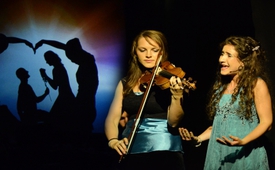 Een nieuwe wereld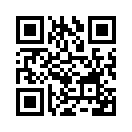 Een nieuwe wereld heb je mij geschonken
in deze wereld is er niets, wat ons scheidt.
We gaan samen, verwachten, wat komt.
Altijd blijf ik bij jou.Een nieuwe wereld heb je mij geschonken
in deze wereld is er niets, wat ons scheidt.
We gaan samen, verwachten, wat komt.
Altijd blijf ik bij jou.

Jij hebt mij de hemel op aarde geschonken.
Met jou straalt de wereld feller als iedere ster.
Heel veel plannen hebben wij gemaakt,
het leven wacht op ons.

Onze liefde, zij houdt nooit meer op en zij blijft.
Vol vrede en liefde bouwen wij in de nieuwe tijd.
Niemand en niets zal ons ooit deze liefde wegnemen.
Niets kan ons scheiden,
heb ik geloofd.

Maar de werkelijkheid ziet er anders uit.
Men heeft ons gescheiden,
gezegd: alleen maar voor een korte tijd.
Dat je nooit weer komt, heeft niemand mij gezegd, 
dat dit voor eeuwigheid is.
Wie heeft het gewaagd, ons geluk kapot te maken;
te denken, de hele wereld zal alleen maar aan jullie toebehoren.
Met honger en oorlogen verwoesten jullie de wereld.
En nemen jullie, wat ons toebehoort.

Met terreur en oorlog die niemand wil,
brengen jullie leed en dood over deze wereld.
Het zijn mensen, die sterven,
mannen die gaan,
en zonen die nooit terugkeren.

Met terreur en oorlog die niemand wil,
brengen jullie leed en dood over deze wereld.
Het zijn mensen, die sterven,
mannen die gaan,
en zonen die nooit terugkeren.

Mijn hoop op het leven
houd nooit op.
Vol vrede en liefde
bouw ik verder in de nieuwe tijd.
Niets en niemand hoeft te beleven
wat scheiding betekent.
Scheppen wij vrede
in deze nieuwe tijd.

Mijn liefde voor jou houdt nooit meer op.
Vol vrede en liefde
bouw ik verder in de nieuwe tijd.
Niets en niemand hoeft te beleven,
wat scheiding betekent.
Scheppen wij vrede
in deze nieuwe tijd.

Scheppen wij vrede
in deze nieuwe tijd.door --Bronnen:--Dit zou u ook kunnen interesseren:---Kla.TV – Het andere nieuws ... vrij – onafhankelijk – ongecensureerd ...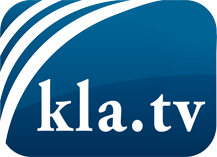 wat de media niet zouden moeten verzwijgen ...zelden gehoord van het volk, voor het volk ...nieuwsupdate elke 3 dagen vanaf 19:45 uur op www.kla.tv/nlHet is de moeite waard om het bij te houden!Gratis abonnement nieuwsbrief 2-wekelijks per E-Mail
verkrijgt u op: www.kla.tv/abo-nlKennisgeving:Tegenstemmen worden helaas steeds weer gecensureerd en onderdrukt. Zolang wij niet volgens de belangen en ideologieën van de kartelmedia journalistiek bedrijven, moeten wij er elk moment op bedacht zijn, dat er voorwendselen zullen worden gezocht om Kla.TV te blokkeren of te benadelen.Verbindt u daarom vandaag nog internetonafhankelijk met het netwerk!
Klickt u hier: www.kla.tv/vernetzung&lang=nlLicence:    Creative Commons-Licentie met naamgeving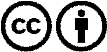 Verspreiding en herbewerking is met naamgeving gewenst! Het materiaal mag echter niet uit de context gehaald gepresenteerd worden.
Met openbaar geld (GEZ, ...) gefinancierde instituties is het gebruik hiervan zonder overleg verboden.Schendingen kunnen strafrechtelijk vervolgd worden.